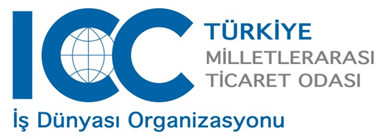 « DIŞ TİCARETİN FİNASMANI, PRENSİPLERİ, TEDARİK ZİNCİRİ, RİSK YÖNETİMİ VE YENİ TEKNOLOJİLER »20- 21 Nisan 2019TOBB İstanbul Hizmet Binası(Adres: Harman Sokak No: 10 34394 Esentepe(Gültepe)/Şişli/ İstanbul)Eğitmenler:Abdurrahman Özalp, Hasan ApaydınPROGRAM1. GÜN: 20 Nisan 201909.00-09.30		Kayıt09.30- 11.00  	I. Oturum: Dış Ticaret Teknikleri; Teslim ve Ödeme Yöntemleri;	Incoterms/Peşin/Açık Hesap/Tahsil/Akreditif/BPO11:00-11.15		Çay-Kahve Arası11:15 – 12:30 	II. Oturum: Dış Ticaret Teknikleri; Teslim ve Ödeme Yöntemleri;	Incoterms/Peşin/Açık Hesap/Tahsil/Akreditif/BPO12.30-13.30 	ÖĞLE YEMEĞİ13.30-14.30 	III.Oturum: Finansman Teknikleri;İskonto, İştira, Prefinasman, Postfinansman, Ülke Kredileri, İhracat Sigortaları, Emtia Finansmanı  14:30-14:45 	Çay-Kahve Arası14:45 – 15:45 	IV Oturum: Finansman Teknikleri;İskonto, İştira, Prefinasman, Postfinansman, Ülke Kredileri, İhracat Sigortaları, Emtia Finansmanı  15.45 – 16:00 	Çay-Kahve Arası16.00-17:15 	IV. Oturum: Yapılandırma Araçları; Revolving, Back to back, transferable, standby, green kloz/red kloz akreditifler ve detaylı incelemesi  2. GÜN: 21 Nisan 201909.00- 09.30 	Kayıt09.30-11.00 	I. Oturum: Tedarik Zinciri (Supply Chain Terms) Terimleri ve Finansmanı 11.00-11.15		Çay-Kahve Arası11:15 – 12:30 	II.Oturum: Emtea Ticareti ve Yapılandırılmış Dış Ticaret Finansman12.30-13.30 	ÖĞLE YEMEĞİ13.30-14.30 	III.Oturum: Dış Ticaret Teknolojiler ve Blokzincir (Blockchain)14:30-14:45 	Çay-Kahve Arası14:45 – 15:45 	IV Oturum: Ticarettin Finansmanı Prensipleri (ICC-Baft-Wolfsberg)  15.45 – 16:00 	Çay-Kahve Arası16.00-17:15 	IV. Oturum: Uluslararası Ekonomik Yaptırımlar (OFAC, EU, UN, EU)